Фотоотчет утренника посвященного 9-му мая в старшей группе № 3 (корпус 1)Воспитатели: Кузнецова Д.Н., Рябова Н.В.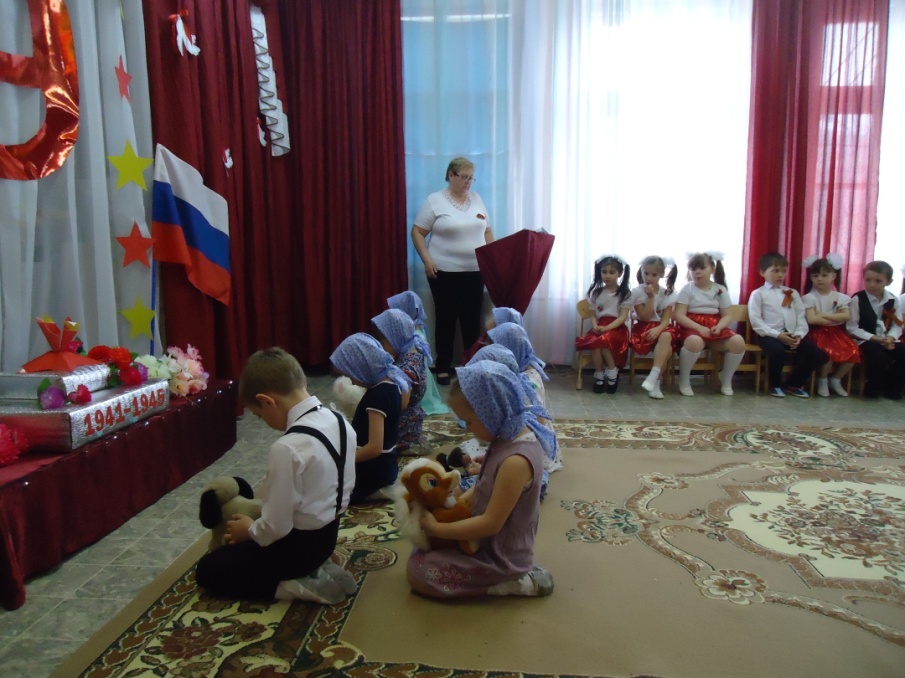 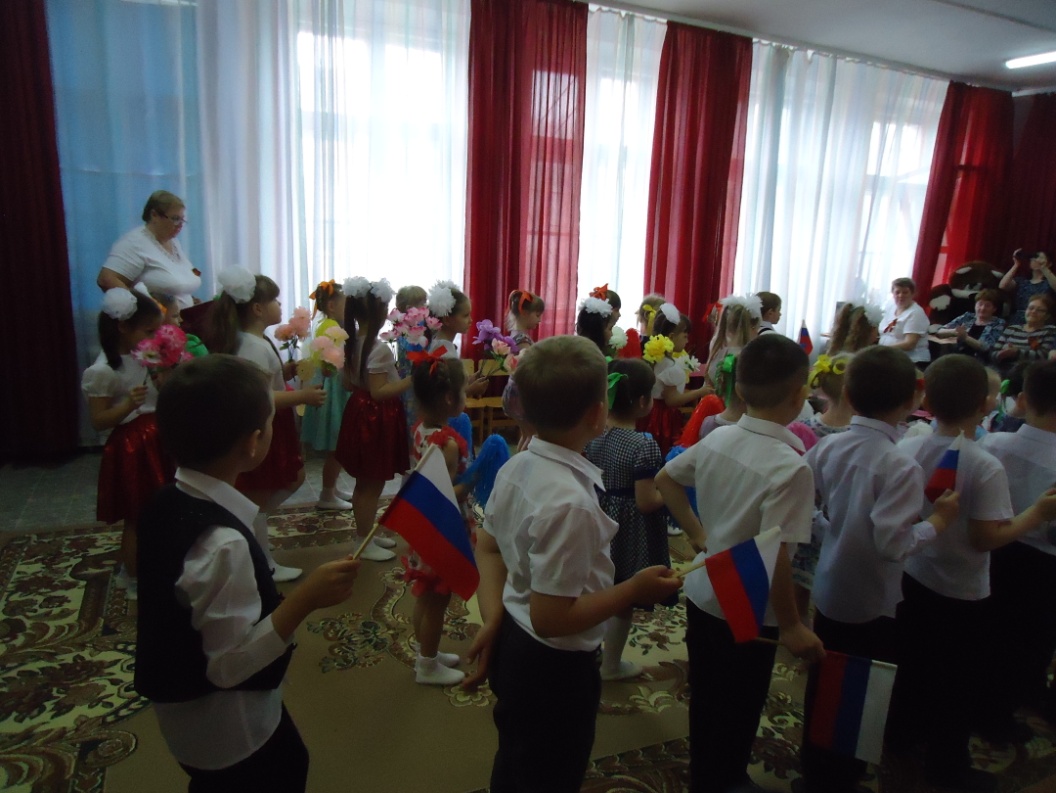 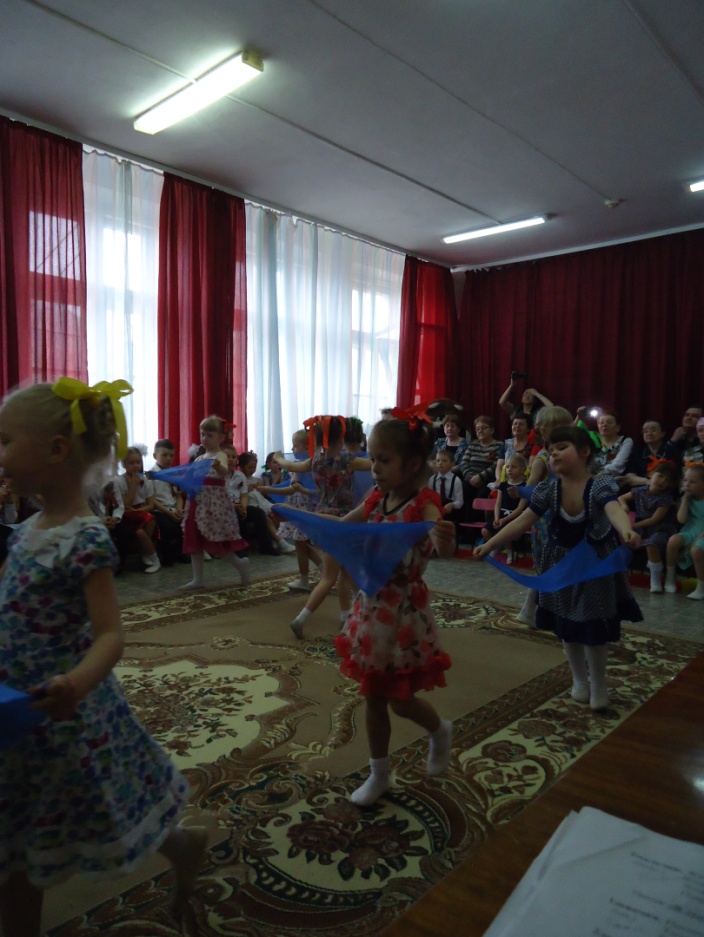 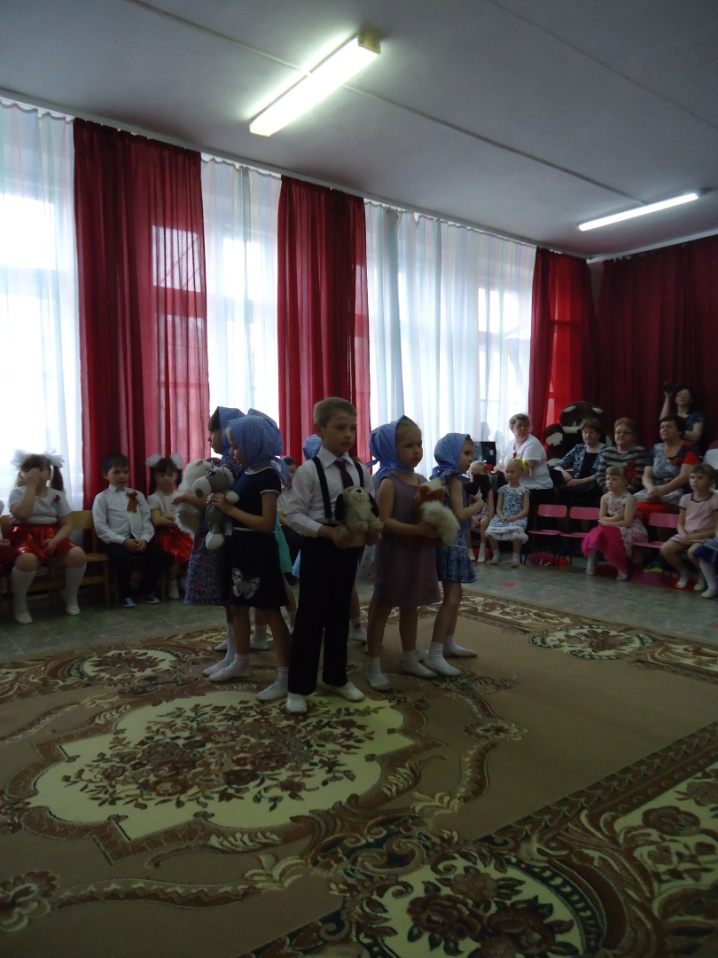 